1	إعلانات من أعضاء المجلس1.1	أدلى عضوا المجلس من أستراليا وبنغلاديش ببيانين بشأن التزام بلديهما بعمل الاتحاد وأعلنا أن بلديهما سيترشحان لإعادة انتخابهما في المجلس للفترة 2022-2019. وأعلن المراقب من المملكة المتحدة أن نائب الأمين العام السيد مالكوم جونسون سيترشح لإعادة انتخابه.2	اليوم الدولي للفتيات في مجال تكنولوجيا المعلومات والاتصالات1.2	بناءً على دعوة من الرئيس، قامت مشاركتان في أنشطة اليوم الدولي للفتيات في مجال تكنولوجيا المعلومات والاتصالات، ليا لوران وكاترين هودج بإفادة المجلس بمعلومات عن تجاربهما.2.2	وفي معرض المناقشة التي أعقبت ذلك، عمد أعضاء المجلس إلى الإشادة بالفتاتين لروح الشجاعة والابتكار التي تتحليان بها وتشجيعهما على مواصلة اهتمامهما بمجال تكنولوجيا المعلومات والاتصالات. ويمكن أن يكون موقفهما الإيجابي بمثابة قدوة لغيرهما من الشابات في أنحاء العالم، وستساهم مشاركتهما المستمرة في مجال تكنولوجيا المعلومات والاتصالات في سد الفجوة الرقمية بين الجنسين.3.2	وشكرت السيدة لوران والسيدة هودج أعضاء المجلس على كلماتهم المشجعة وقامتا بِحثّهم على بذل قصارى جهدهم لتعزيز المساواة بين الجنسين في قطاع التكنولوجيا والاستمرار في إتاحة فرص التعلم القيّمة للفتيات والشابات في العالم.4.2	شكر مدير مكتب تنمية الاتصالات جميع من ساهموا في نجاح اليوم الدولي للفتيات في مجال تكنولوجيا المعلومات والاتصالات. وأشار إلى مثال باراغواي حيث جرى تنفيذ مشروع لتوفير حواسيب وتوصيلية الإنترنت للمدارس في المناطق المحرومة جداً، فألهم الفتيات للتطلع إلى تولي المناصب العليا في مجال القانون والسياسة.3	تقرير رئيسة اللجنة الدائمة للتنظيم والإدارة (الوثيقة C18/108)1.3	قدمت رئيسة اللجنة الدائمة للتنظيم والإدارة تقريرها الوارد في الوثيقة C18/108، فعرضته قسماً قسماً. ودُعيت الجلسة العامة إلى النظر في التوصيات التي يتضمنها التقرير المذكور، والموافقة عليها بحسب الاقتضاء، مما ينطوي كذلك على إقرار/اعتماد النصوص الواردة في الملحقات من A إلى G بالتقرير.2.3	وقُدمت في سياق المناقشة التي أعقبت ذلك التعليقات والتعديلات الرئيسية التالية. وترد في الملحق A بمحضر الجلسة العامة التاسعة لدورة المجلس لعام 2018 (الوثيقة C18/121) النصوص النهائية للتوصيات والنصوص الموافَق عليها/المعتمدة.3.3	وردت رئيسة اللجنة الدائمة على تساؤل أحد أعضاء المجلس بشأن السبب في أن بعض المسائل الرئيسية التي أثارها مجلس الموظفين لم يتم تناولها بالتفصيل في الفقرة 1.1 من التقرير، فقالت إن النهج الموحد المعتاد قد تم اتباعه لتوثيق بيان رئيس مجلس الموظفين.4.3	بناءً على اقتراح أحد أعضاء المجلس، وافق المجلس على أن يُدرج في التوصية الواردة في الفقرة 7.2 الإطار الزمني المحدد بفترة أربع سنوات والمتعلق بالخطة الاستراتيجية للموارد البشرية.5.3	وفيما يتعلق بمسألة عضوية لجنة المعاشات التقاعدية لموظفي الاتحاد (الفقرة 3)، علّق أحد أعضاء المجلس مشيراً إلى أن الطريقة التي تُعقد بها اجتماعات لجنة المعاشات التقاعدية غير واضحة. فعلى الرغم من أن بلده عضو في اللجنة، لم يتلق أي دعوات لحضور الاجتماعات. وينبغي اتخاذ خطوات لضمان إفادة جميع أعضاء اللجنة بالاجتماعات في الوقت المناسب.6.3	وفيما يتعلق بالفقرة 8.11، أعرب عضو المجلس من كندا عن رغبته في توضيح أن وزارة الابتكار والعلوم والتنمية الاقتصادية (كندا) قد دفعت المتأخرات المستحقة على الشركة الساتلية التي لم تعد موجودة.7.3	أشارت رئيسة اللجنة الدائمة إلى أنه ينبغي إضافية توصية جديدة قبل التوصية الواردة في الفقرة 13.17، تفيد بأن اللجنة توصي بأن ينشئ المجلس فريق خبراء يعنى بالمقرر 482.8.3	واتُفق على ذلك.9.3	وفيما يتعلق بالتوصية بشأن الامتثال للمقرر 588 الصادر عن المجلس بخصوص بيع مبنى البرج بالاتحاد والواردة في الفقرة 12.19، أفاد عضو المجلس من الإمارات العربية المتحدة، وأيده في ذلك أربعة أعضاء آخرون، بأن الفريق الاستشاري للدول الأعضاء بشأن مشروع مباني مقر الاتحاد (MSAG) أوصى ببحث إمكانية تأجير مبنى البرج. وينبغي إجراء هذا البحث وتحليل مقارن للفوائد المالية للبيع والتأجير المحتمل. وبالتالي، ينبغي أن تشير التوصية أيضاً إلى دراسة جدوى تأجير مبنى البرج بدلاً من بيعه.10.3	أشار عضو المجلس من سويسرا إلى أن تأجير مبنى البرج بدلاً من بيعه حسبما اتُفق عليه في المقرر 588 الصادر عن المجلس، ستترتب عليه آثار بالنسبة لسويسرا بصفتها البلد المضيف ولذلك ينبغي مناقشة هذا الموضوع في إطار لجنة الاتصال بين الاتحاد والبلد المضيف.11.3	ولاحظ العديد من أعضاء المجلس أنه إذا كان المجلس يرغب في النظر فيما إذا كان التأجير يشكل إمكانية حقيقية في الواقع، فيجب ألا يُنظر في الأمر من الناحية المالية فقط بل ومن الناحية القانونية أيضاً. وتساءل أحد أعضاء المجلس عما إذا كانت هناك أي سابقة أصبحت فيها وكالة تابعة للأمم المتحدة صاحبة ملك عقاري. واقترح عضو آخر في المجلس إعادة صياغة التوصية لتشير إلى أن يدعو المجلس الأمانة إلى إصدار تحليل مقارن لاحتمال بيع وتأجير مبنى البرج بالتنسيق مع البلد المضيف ومع مراعاة جميع الآثار القانونية والمالية.12.3	وقال نائب الأمين العام إن الوضع سيُنظر فيه بالتشاور الوثيق مع البلد المضيف من خلال لجنة الاتصال. وإذا أُجريت دارسة جدوى وتم التوصل إلى استنتاج يفيد بأن التأجير أفضل من البيع، سيجري إبلاغ المجلس بذلك وسيُطلب منه إعادة النظر في المقرر 588. وأشار إلى أن المجلس قد يرغب في تعديل التوصية لتصبح ببساطة كما يلي "توصي اللجنة بأن يدعو المجلس الأمانة إلى الامتثال للمقرر 588 الصادر عن المجلس".13.3	وقال عضو المجلس من سويسرا إن وفده سيحتاج إلى الوقت للتشاور قبل أن يتمكن من إبداء رأي بشأن هذا التعديل.14.3	وقال الرئيس إن الجلسة العامة ستعود إلى هذه المسألة في اجتماعها المقبل.___________ال‍مجلس 2018
جنيف، 27-17 أبريل 2018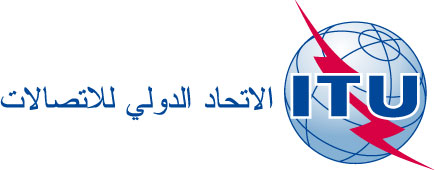 الوثيقة C18/120-A17 مايو 2018الأصل: بالإنكليزيةمحضر موجز
للجلسة العامة الثامنةمحضر موجز
للجلسة العامة الثامنةالخميس، 26 أبريل 2018، من الساعة 11:05 إلى الساعة 12:35الخميس، 26 أبريل 2018، من الساعة 11:05 إلى الساعة 12:35الرئيس: ر. إسماعيلوف (الاتحاد الروسي)الرئيس: ر. إسماعيلوف (الاتحاد الروسي)موضوعات المناقشةالوثائق1إعلانات من أعضاء المجلس-2اليوم الدولي للفتيات في مجال تكنولوجيا المعلومات والاتصالات-3تقرير رئيسة اللجنة الدائمة للتنظيم والإدارةC18/108الأمين العام		
هولين جاوالرئيس:
ر. إسماعيلوف